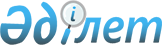 О внесении изменения в решение Мангистауского районного Маслихата от 24 июля 2014 года № 5/44 "Об утверждении Правил оказания жилищной помощи малообеспеченным семьям (гражданам)"
					
			Утративший силу
			
			
		
					Решение Мангистауского районного маслихата Мангистауской области от 21 ноября 2014 года № 21/173. Зарегистрировано Департаментом юстиции Мангистауской области от 22 декабря 2014 года № 2557. Утратило силу решением Мангистауского районного маслихата Мангистауской области от 1 августа 2018 года № 18/192
      Сноска. Утратило силу решением Мангистауского районного маслихата Мангистауской области от 01.08.2018 № 18/192 (вводится в действие по истечении десяти календарных дней после дня его первого официального опубликования).

      Примечание РЦПИ.

      В тексте документа сохранена пунктуация и орфография оригинала.
      В соответствии с Законом Республики Казахстан от 23 января 2001 года "О местном государственном управлении и самоуправлении в Республике Казахстан", постановлением Правительства Республики Казахстан от 16 октября 2012 года № 1316 "О внесении изменения и дополнения в постановление Правительства Республики Казахстан от 30 декабря 2009 года № 2314 "Об утверждении Правил предоставления жилищной помощи", Мангистауский районный маслихат РЕШИЛ:
      1. Внести в решение Мангистауского районного маслихата от 24 июля 2012 года № 5/44 "Об утверждении Правил оказания жилищной помощи малообеспеченным семьям (гражданам)" (зарегистрировано в Реестре государственной регистрации нормативных правовых актов за № 11-5-135, опубликовано в газете "Жаңа өмір" от 22 августа 2012 года № 39) следующие изменения:
      в Правилах оказания жилищной помощи малообеспеченным семьям (гражданам) утвержденных указанным решением:
      подпункт 4) пункта 2 исключить; 
      в пункте 3 слова "стоимости однофазного счетчика электрической энергии с классом точности не ниже 1 с дифференцированным учетом и контролем расхода электроэнергии по времени суток проживающим в приватизированных жилых помещениях (квартирах), индивидуальном жилом доме," исключить; 
      пункт 9 исключить; 
      подпункт 9) пункта 11 исключить.
      2.Руководителю аппарата Мангистауского районного маслихата (Е.Калиев) обеспечить государственную регистрацию настоящего решения в органах юстиции, его официальное опубликование в информационно-правовой системе "Әділет" и в средствах массовой информации.
      3.Контроль за исполнением настоящего решения возложить на постоянную комиссию Мангистауского районного маслихата по социальным вопросам, законности, правопорядка, по депутатским полномочиям и этике (председатель комиссии К.Бобетай). 
      4.Настоящее решение вступает в силу со дня государственной регистрации в органах юстиции и вводится в действие по истечении десяти календарных дней после дня его первого официального опубликования.
      "СОГЛАСОВАНО:"
      Руководитель государственного учреждения
      "Мангистауский районный отдел занятости
      и социальных программ"
      Каимова Санимгуль Накиповна
      21 ноября 2014 г
      "СОГЛАСОВАНО:"
      Руководителя государственного 
      учреждения "Мангистауский районный 
      отдел экономики и финансов"
      Шабикова Рима Нерражимовна
      21 ноября 2014 г.
					© 2012. РГП на ПХВ «Институт законодательства и правовой информации Республики Казахстан» Министерства юстиции Республики Казахстан
				
Председатель сессии
Ж.Керелбаева
Секретарь районного маслихата
Т.Кыланов